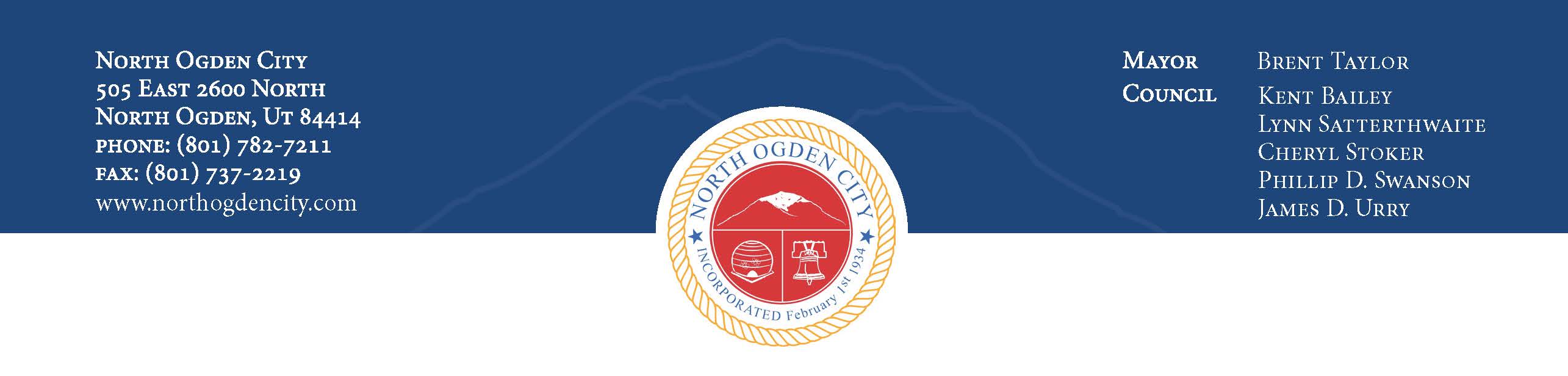 Planning Commission MeetingSeptember 3, 2014 – 6:30PM	505 East 2600 NorthNorth Ogden City, UtahWelcome: Chairman Thomas	Invocation and Pledge of Allegiance: Commissioner Barker6:30PM – Regular MeetingActive AgendaPublic CommentsDiscussion and/or recommendation to annex property located at approximately 1700 North Washington Boulevard and zone the property Commercial Zone (C-2)Discussion and/or recommendation to accept a petition for a variance regarding the North Ogden City subdivision standards for Legacy North PRUD Phase IV, located at approximately 2400 North 500 EastDiscussion to amend Ordinance 11-16, Home Occupation, to clarify the standards for the allowance of accessory buildings/garagesPublic CommentsPlanning Commission/Staff CommentsAdjournment